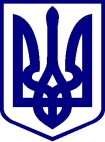 ЗАСТУПНИК МІСЬКОГО ГОЛОВИ -         СЕКРЕТАР КИЇВСЬКОЇ МІСЬКОЇ РАДИРОЗПОРЯДЖЕННЯ___04.01.2021______№_______1_______Про внесення змін до розпорядження заступника міського голови - секретаря Київської міської ради від 15.12.2020 № 94«Про утворення громадської приймальнідепутата Київської міської ради   Чорнія Б. П.»Відповідно до статті 24 Статуту територіальної громади міста Києва, затвердженого рішенням Київської міської ради від 28.03.2002 № 371/1805, зареєстрованого в Міністерстві юстиції України  02.02.2005 за № 14/5,  підпункту 4.1 Положення про громадську приймальню депутатів Київської міської ради, затвердженого рішенням Київської міської ради від 22.02.2007 № 172/833, з метою забезпечення умов для ефективного здійснення депутатських повноважень, враховуючи подання депутата Київської міської ради Чорнія Б. П. від 29.12.2020 № 08/279/09/252-40:Внести зміни до пунктів 3 - 5 розпорядження заступника міського голови-секретаря Київської міської ради від 15.12.2020 № 94 «Про утворення громадської приймальні депутата Київської міської ради Чорнія Б.П.», виклавши їх у такій редакції:«3. Взяти до відома, що  громадська приймальня депутата Київської міської ради Чорнія Б. П. знаходиться за адресою: 04211, вул. Йорданська, буд. 7-а в Оболонському районі м. Києва (лист-згода громадської організації «ОБОЛОНЬ. КОМАНДА ЧОРНІЯ»  від 29.12.2020 № 12-2020/06).4. Покласти на громадську організацію  «ОБОЛОНЬ. КОМАНДА ЧОРНІЯ»  (ідентифікаційний код 44086490) функції громадської приймальні депутата Київської міської ради Чорнія Б. П. (лист-згода громадської організації «ОБОЛОНЬ. КОМАНДА ЧОРНІЯ» від 29.12.2020 № 12-2020/05).Громадській організації «ОБОЛОНЬ. КОМАНДА ЧОРНІЯ» відкрити бюджетний рахунок для фінансування  діяльності громадської приймальні депутата Київської міської ради.5. Управлінню фінансового забезпечення та звітності секретаріату Київської міської ради за поданням депутата Київської міської ради                     Чорнія Б. П. та згідно з кошторисом, затвердженим Київською міською радою, здійснювати фінансування діяльності громадської приймальні депутата Київської міської ради за рахунок коштів, передбачених у бюджеті  міста Києва на відповідну програму вирішення депутатами Київської міської ради соціально-економічних проблем, виконання передвиборних програм та доручень виборців.Громадській організації «ОБОЛОНЬ. КОМАНДА ЧОРНІЯ» забезпечити цільове використання коштів та щоквартальну бюджетну (фінансову) звітність перед управлінням фінансового забезпечення та звітності секретаріату Київської міської ради.»Заступник міського голови – секретар Київської міської  ради                                      Володимир БОНДАРЕНКО